Nom de L’enfant : ______________________________________________     	N° allocataire Caf ou MSA : _________________________Prénom : _______________________________________________________  	Date de naissance : ________________________________Merci de bien vouloir cocher les dates de présence de votre enfant IMPORTANT : si les enfants ont une activité extérieure le mercredi             Il est tout à fait possible que votre enfant aille à une activité (danse, foot par exemple) et revenir au centre après. Nous pouvons nous occuper des déplacements (uniquement sur la commune de Louvigné de Bais)Si tel était le cas une décharge serait à remplir et signer                     Tarifs :                           REPAS : 3.85€ ou 4.16€ (hors commune), goûter fourni par le centreJe soussigné(e) _______________________________________________déclare avoir pris connaissance que l’adresse du CLSH communal de Louvigné de Bais sera au 16 Rue Anne de Bretagne (locaux de la garderie scolaire de Charles Perrault)Tel : 02 99 49 14 62 (ALSH)         02 99 49 00 20 (mairie)Mail : clsh.louvignedebais@orange.frFacturation :Les familles recevront à la fin de chaque mois une facture  qui sera à régler auprès du Trésor Public de VitréLes modes de règlement acceptés seront :Les espècesLes Chèques bancaires ou postauxPrélèvement bancaire (fournir un RIB et remplir un mandat de prélèvement)Les bons MSADocument à Fournir :⧠ Copie cartes d’identités des parents                                                    ⧠ La fiche sanitaireFait à Louvigné de Bais le ……………………………………………………………….......................Signature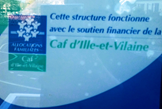 INSCRIPTION A L’ACCUEIL DE LOISIRSDELOUVIGNE DE BAISMERCREDIS DESEPTEMBREOCTOBREMercredi 02/09/20Matin          Repas          Après-midi Mercredi 09/09/20Matin          Repas          Après-midi Mercredi 16/09/20Matin          Repas          Après-midi Mercredi 23/09/20Matin          Repas          Après-midi Mercredi 30/09/20Matin          Repas          Après-midi Mercredi 07/10/20Matin          Repas          Après-midi Mercredi 14/10/20Matin          Repas          Après-midi VACANCES DE LA TOUSSAINT DU LUNDI 19 OCTOBRE AU VENDREDI 30 OCTOBRE 2020 INCLUSVACANCES DE LA TOUSSAINT DU LUNDI 19 OCTOBRE AU VENDREDI 30 OCTOBRE 2020 INCLUSVACANCES DE LA TOUSSAINT DU LUNDI 19 OCTOBRE AU VENDREDI 30 OCTOBRE 2020 INCLUSQuotient familialTarifs demi-journéeTarifs demi-journéeTarifs journéeTarifs journéeQuotient familialcommuneHors communecommuneHors communeCat A≤649€4.39€9.19€6.36€13.43€Cat B650 à 849€5.45€10.25€7.88€14.95€Cat C850 à 1049€6.57€11.36€9.49€16.56€Cat D1050 à 1249€7.73€12.52€11.21€18.28€Cat E1250 à 1549€8.99€13.79€13.03€20.10€Cat F≥1550€10.30€15.10€14.95€22.02€